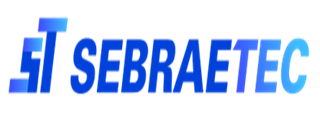 ANEXO III - DECLARAÇÃO SOBRE QUADRO SOCIETÁRIO(PAPEL TIMBRADO DA ENTIDADE EXECUTORA)DECLARAÇÃOConforme edital do Produto SEBRAETEC em Roraima, vimos declarar que a empresa/instituição (RAZÃO SOCIAL) privada com fins lucrativos, CNPJ (numero) não possui em seu quadro societário:I. Empregados, membros do Conselho Deliberativo, membros do Conselho Fiscal ou integrantes da Diretoria Executiva do SEBRAE/RR;Declaramos ainda que não atenderemos as demandas que por ventura surgirem, quando na EMPRESA DEMANDANTE existirem:I. Sócios em comum com a nossa entidade.Por ser verdade e estarmos cientes, assinamos a presente declaração. Cidade, dia/mês/anoASSINATURA:DO REPRESENTANTE LEGAL DA ENTIDADE EXECUTORANome:					 Assinatura:	Data:	/	/  	Serviço de Apoio às Micro e Pequenas Empresas em Roraima – Sebrae/RRAv. Major Wiliams, 680 - São Pedro, Boa Vista – RR. CEP: 69306-705 Tel.: 2121-8000 / www.sebrae.com.br